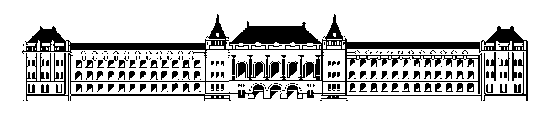 Budapesti Műszaki és Gazdaságtudományi EgyetemTestnevelési Központ Budapest 1111, Bertalan L. U. 4-6. Tel/Fax: 463-1197 E-mail: szelina.hellner@gmail.comAz 2015/2016. tanévi Magyar Egyetemi és Főiskolai Országos Úszó Bajnokságversenykiírásahttp://www.tnt.bme.huRendezője:                 Budapesti Műszaki és Gazdaságtudományi Egyetem Testnevelési Központja                                   Magyar Egyetemi ­ Főiskolai SportszövetségIdőpontja, helyszíne: 2015. november 21. (szombat) 10 ­ 13 óráig, Komjádi Béla UszodaNevezés:                     2015. november 13-ig írásban, faxon vagy e-mail-en a BME Testnevelési KözpontjábaA verseny résztvevői: a MEFS versenykiírása szerint.Versenyszámok:A bajnokság lebonyolítása, helyezések eldöntése:A versenyzőket a nevezési lapon feltüntetett időeredményük alapján sorolja időfutamokba a Versenybíróság, és az időfutamok alapján állapítja meg a helyezéseket. A helyezések eldöntésénél holtverseny nem lehet, ebben az esetben ­ a szabályok szerint ­ újból kell úszni a versenyzőknek. Az intézmények közötti pontverseny értékelésénél az 1 ­ 6. helyezett versenyzők eredményét:10-7-5-3-2-1 ponttal, a váltóverseny eredményét kétszeres pontértékkel veszi számításba a Versenybíróság.Díjazás: az I­III. helyezettek érem díjazásban részesülnek. Az I. helyezett csapatok, ill. egyéni versenyzők elnyerik a “Magyar Köztársaság Egyetemi ­ Főiskolai Bajnoka” címet.Jelentkezés: 2015. november 21-én 9­9.45 óra között az uszoda előcsarnokában, a korábban elküldött nevezések megerősítése. A MEFS által kiadott MEFOB versenykiírásában meghatározott regisztrációs díjat (500 Ft/fő) a helyszínen kell befizetni!A MEFS Elnökség döntése értelmében valamennyi MEFS rendezvény automatikusan csatlakozik a SportPONT programhoz. Ennek keretében a regisztráció alkalmával az alábbi adatok kerülnek rögzítésre: név, diákigazolvány szám, születési dátum. A rendező fenti adatokat a versenyt követően átadja a MEFS-nek.Bemelegítés: 10.00 – 10.40-ig Ünnepélyes megnyitó: 10.45 órakorTechnikai értekezlet: 10.00 órakor az uszoda tanácstermében. Kérjük, hogy az intézmények képviselői feltétlenül jelenjenek meg. Jó felkészülést és eredményes versenyzést kívánunk!50 m ffigyorsúszás50 m nőigyorsúszás100 m ffigyorsúszás100 m nőigyorsúszás100 m ffimellúszás100 m nőimellúszás100 m ffi hátúszás100 m nőihátúszás100 m ffi pillangóúszás100 m nőipillangóúszás400 m ffigyorsúszás400 m nőigyorsúszás200 m ffivegyes úszás200 m nőivegyes úszás                   4X100 m ffivegyes úszó váltó4x100 m nőivegyes úszó váltó10X50 m ffi-női           intézményi váltó(minimum 4 csapat nevezése esetén)(minimum 4 csapat nevezése esetén)Kincses GáborigazgatóHellner Szelinaigazgató helyettes